Friseur-Innung Günzburg/Neu-Ulm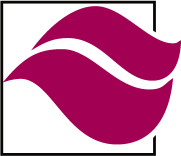 Am 04. Mai 2020 sind wir voraussichtlich wieder für Sie da!Wir bitten Sie freundlichst:Vereinbaren Sie Ihre Termine telefonisch mit uns


Kommen Sie nicht in Begleitung


Tragen Sie bitte einen Mundschutz


Wenn Sie krank sind, bleiben Sie bitte daheim und informieren Sie uns

Es werden derzeit nur Nasshaarschnitte durchgeführt. Die Haare müssen von uns im Salon gewaschen werden

Auf Gesichtsbehandlungen, Augenbrauen oder Wimpern färben und Rasieren sowie Bartschneiden, müssen wir derzeit verzichten!

Bringen Sie sich gern Ihr eigens Getränk und Ihre Leselektüre von daheim mit, leider dürfen wir Sie im Moment nicht bewirten und auch keine Zeitschriften auslegen!


WIR FREUEN UNS AUF SIE! 
Telefonische Vereinbarungen unter Tel. Nr. 

……………………….